REGISTRO DE TRABAJADORES AGRICOLAS DESPLAZADOSDATOS DEL EMPLEADOR O SOLICITANTE de la analítica:DATOS DEL TRABAJADOR (o persona migrante desempleada)Estos datos han de volcarse en la plataforma ATAD(Aplicación para Trabajadores Agrícolas Desplazados)disponible en agricultura.riojasalud.esEl trabajador: Autoriza al empleador o responsable de la recogida de datos para solicitar la realización de la prueba PCR para la detección del Covid-19. Autoriza al empleador o responsable de la recogida de datos para recibir los resultados de dicha prueba, a los solos efectos de realizar el seguimiento de los contactos para garantizar la salud de todos los empleados y alberguistas. Se compromete a informar de cualquier sospecha de contacto con el virus.En  , a   de   de 2020.Firmado: .En cumplimiento de lo establecido en la Ley Orgánica 3/2018 de Protección de Datos y Garantía de los Derechos Digitales y en el Reglamento Europeo de Protección de Datos, le informamos de que:La información de carácter personal que se va a recoger en los siguientes formularios será tratada por el Servicio Riojano de Salud y por la Consejería de Salud del Gobierno de La Rioja para la realización de las actividades de asistencia sanitaria, la gestión de la crisis sanitaria generada por el virus SARS-CoV-2 (COVID-19), la gestión epidemiológica y la gestión administrativa relacionada con la asistencia sanitaria, tal como se recoge en las diferentes actividades de tratamiento de ambas instituciones.Le informamos de que, para llevar a cabo esta recogida de información, la Consejería de Agricultura colaborará con el Servicio Riojano de Salud y a su vez, contará con la colaboración de diferentes organismos e instituciones como albergues de temporeros, organizaciones agrarias y Organizaciones No Gubernamentales (ONG’s) entre otros. En todo caso, esta actividad de tratamiento se limitará a la recogida de información y bajo la figura de Encargado de tratamiento, que está contemplada tanto en la LOPD como en el RGPD.Puede ejercer sus derechos en materia de protección de datos dirigiéndose al responsable del tratamiento en el Hospital de San Pedro, C/ Piqueras 98, 26006, Logroño, La Rioja. Puede encontrar más información en nuestra política de protección de datos en http://www.riojasalud.es/proteccion-datos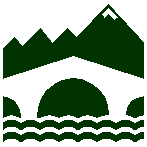 www. larioja.orgGobiernode La RiojaSalud  Breton de los Herreros 33  26001 Logroño (La Rioja)  Teléfono: 941 2913 96Nombre y apellidos/ Razón social/Responsable AlbergueNombre y apellidos/ Razón social/Responsable AlbergueDNI – NIE - NIF:Dirección:Dirección:Código Postal:Localidad:Correo electrónico:Teléfono: Relación con el TrabajadorRelación con el TrabajadorRelación con el TrabajadorNombre y apellidos:Nombre y apellidos:Nombre y apellidos:Nombre y apellidos:DNI – NIE - Pasaporte:Nº de la Seguridad Social:Nº de la Seguridad Social:Fecha de nacimiento:Dirección (Alojamiento o albergue):Dirección (Alojamiento o albergue):Dirección (Alojamiento o albergue):Teléfono de contacto:Correo electrónico:Correo electrónico:Nacionalidad:Nacionalidad:Fecha de inicio del contrato / estancia:Fecha de inicio del contrato / estancia:Fecha fin del contrato / estancia:Fecha fin del contrato / estancia:Observaciones – Próximo destino de trabajo:Observaciones – Próximo destino de trabajo:Observaciones – Próximo destino de trabajo:Observaciones – Próximo destino de trabajo: